T= Traditional	H = Hybrid	W = WebGraduation RequirementsTo be awarded an Associate degree at Joliet Junior College, each student must meet the following requirements:1. Satisfy all admission requirements. 2. Complete the courses required to earn the chosen degree. If the student is a transfer student with coursework taken elsewhere, he/she must complete a minimum of 60 credit hours of which the last 15 credit hours applicable to the degree are earned at Joliet Junior College. If the student has not taken the last 15 hours at JJC, then a total of 30 credit hours applicable to the degree must be earned at Joliet Junior college. Proficiency test, CLEP and Advanced Placement do not meet this requirement. 3. Earn a cumulative grade point average of at least 2.0. 4. Discharge all financial obligations to the college; have no restrictions. 5. File an application for graduation (An application should be filed at the time of registration for student’s anticipated last semester). 6. Have on file in the Graduation office by the graduation filing date all transcripts from other colleges/universities that are to be evaluated for credit, to be applied toward a degree. A delay in the process may result in a later graduation date.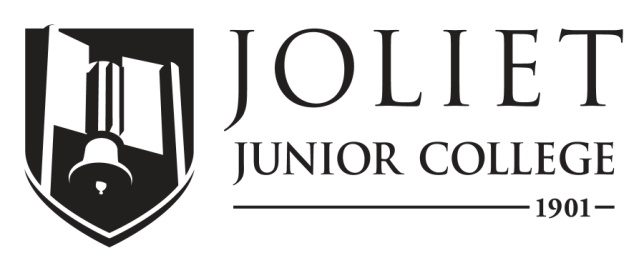 2020-2021 Completion GuideHeating, Ventilation and Air Conditioning, C.A.C., TE765ICCB Approved Total Program Hours:  36Date: September 1, 2019The following schedule is based on full-time enrollment.  Students planning to transfer to a senior institution should check with that institution for specific transfer requirements.Program PrerequisitesFirst Semester First Semester First Semester First Semester First Semester First Semester First Semester CourseTitleCredit HoursMode of DeliveryPrerequisitesTerms offeredNotesHVAC 120Electrical Controls for HVAC/R3TFL, SPHVAC 121Introduction to Air Conditioning Principles3TFL, SPEEAS 101Basic Wiring and Circuit Design4TFL, SPHVAC 124Introduction to Heating Fundamentals3THVAC 120 Which may be taken concurrentlyFL, SPTotal Semester Hours13Second Semester (Fall Starts) (Spring Starts Jump to Third Semester)Second Semester (Fall Starts) (Spring Starts Jump to Third Semester)Second Semester (Fall Starts) (Spring Starts Jump to Third Semester)Second Semester (Fall Starts) (Spring Starts Jump to Third Semester)Second Semester (Fall Starts) (Spring Starts Jump to Third Semester)Second Semester (Fall Starts) (Spring Starts Jump to Third Semester)Second Semester (Fall Starts) (Spring Starts Jump to Third Semester)CourseTitleCredit HoursMode of DeliveryPrerequisitesTerms offeredNotesHVAC 122Advanced Laboratory Applied to Air Conditioning Systems3THVAC 121FL, SPHVAC 125Heat Loss and Heat Gain Calculations3THVAC 120, 121, and 124SPHVAC 126Duct Design and Installation Applications3THVAC 124SPHVAC 127Refrigeration Service Principles 3THVAC 121SPTotal Semester Hours12Third SemesterThird SemesterThird SemesterThird SemesterThird SemesterThird SemesterThird SemesterCourseTitleCredit HoursMode of DeliveryPrerequisitesTerms offeredNotesHVAC 228Principles of Heat Pump and Hydronic Boiler Technology3THVAC 124FLAEC 107ORAEC 106Blueprint Reading for Non- Construction MajorsORBlueprint Reading for Construction Tech 2OR3TFL, SPElective #1CAT I-VFL, SPRecommend BUS 110Elective #2CAT I-VFL, SPRecommend ECON 103Total Semester HoursFourth SemesterFourth SemesterFourth SemesterFourth SemesterFourth SemesterFourth SemesterFourth SemesterCourseTitleCredit HoursMode of DeliveryPrerequisitesTerms offeredNotesTotal Semester HoursFor more information:Department ChairpersonProgram CoordinatorProgram AdvisorFor more information:Name: Jeff BradfordName: Juan AguilarName: Juan AguilarFor more information:E-mail: jbradford@jjc.eduE-mail: jaguilar@jjc.eduE-mail: jaguilar@jjc.eduFor more information:Phone: 815.280.2403Phone: 815-280-2305Phone: 815-280-2305